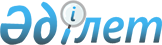 О внесении изменений и дополнения в решение от 24 декабря 2009 года № 20/3-IV "О районном бюджете на 2010-2012 годы"
					
			Утративший силу
			
			
		
					Решение Глубоковского районного маслихата Восточно-Казахстанской области от 30 июля 2010 года N 25/5-IV. Зарегистрировано Управлением юстиции Глубоковского района Департамента юстиции Восточно-Казахстанской области 06 августа 2010 года за N 5-9-134. Утратило силу в связи с истечением срока действия (письмо Глубоковского районного маслихата от 05 января 2011 года № 1)

      Сноска. Утратило силу в связи с истечением срока действия (письмо Глубоковского районного маслихата от 05.01.2011 № 1).       

Руководствуясь статьей 109 Бюджетного кодекса Республики Казахстан, подпунктом 1) пункта 1 статьи 6 Закона Республики Казахстан «О местном государственном управлении и самоуправлении в Республике Казахстан», решением Восточно-Казахстанского областного маслихата от 20 июля 2010 года № 22/276-IV «О внесении изменений и дополнений в решение от 21 декабря 2009 года № 17/222-IV «Об областном бюджете на 2010-2012 годы» (зарегистрировано в Реестре государственной регистрации нормативных правовых актов № 2534), Глубоковский районный маслихат РЕШИЛ:



      1. Внести в решение Глубоковского районного маслихата «О районном бюджете на 2010-2012 годы» от 24 декабря 2009 года № 20/3-IV (зарегистрировано в Реестре государственной регистрации нормативных правовых актов № 5-9-119, опубликовано в газетах «Ақ бұлақ» от 7 и 15 января 2010 года № 2, 3, «Огни Прииртышья» от 7 и 15 января 2010 года № 2, 3) следующие изменения и дополнение:



      1) пункт 1 изложить в следующей редакции:

      "1. Утвердить районный бюджет на 2010-2012 годы согласно приложениям 1, 2, 3 соответственно, в том числе на 2010 год в следующих объемах:

      1) доходы – 2676967 тысяч тенге, в том числе по:

      налоговым поступлениям – 850430 тысяч тенге;

      неналоговым поступлениям – 3580 тысяч тенге;

      поступлениям от продажи основного капитала – 196054 тысячи тенге;

      поступлениям трансфертов – 1626903 тысячи тенге;

      2) затраты – 2680859,8 тысяч тенге;

      3) чистое бюджетное кредитование – 4451 тысяча тенге, в том числе:

      бюджетные кредиты – 4451 тысяча тенге;

      погашение бюджетных кредитов – 0 тысяч тенге;

      4) сальдо по операциям с финансовыми активами – 7643 тысячи тенге, в том числе:

      приобретение финансовых активов – 7643 тысячи тенге;

      поступление от продажи финансовых активов государства – 0 тысяч тенге;

      5) дефицит (профицит) бюджета – -15986,8 тысяч тенге;

      6) финансирование дефицита (использование профицит) бюджета 15986,8 тысяч тенге:

      поступление займов – 4451 тысяча тенге;

      используемые остатки бюджетных средств – 11535,8 тысяч тенге.»;



      2) в пункте 6:

      в абзаце первом цифры «45953» заменить цифрами «131288»;

      в абзаце втором цифры «24179» заменить цифрами «23493»;

      в абзаце восьмом цифры «1320» заменить цифрами «1210»;



      дополнить абзацами десятым, одиннадцатым следующего содержания:

      «80000 тысяч тенге на средний ремонт дороги «Михайловка – Нур Тау» 0-6 км, 6-7,3 км;

      6131 тысяча тенге на ремонт дома культуры с.Черемшанка.»;



      3) в пункте 6-1:

      в абзаце первом цифры «105790» заменить цифрами «106519»;

      в абзаце четвертом цифры «36096» заменить цифрами «36825»;



      4) в пункте 6-2:

      в абзаце первом цифры «60357» заменить цифрами «58662»;

      в абзаце пятом цифры «6600» заменить цифрами «4905»;



      5) в пункте 7:

      в абзаце первом цифры «3000» заменить цифрами «1890»;

      в абзаце втором цифры «1200» заменить цифрами «90»;

      в абзаце третьем цифры «1100» заменить цифрами «100»;

      в абзаце четвертом цифры «700» заменить цифрами «1700.»;



      6) приложения 1, 5, 8, 9 изложить в новой редакции согласно приложениям 1, 2, 3, 4 к настоящему решению.



      2. Настоящее решение вводится в действие с 1 января 2010 года.       Председатель сессии                         Б. Сивко      Секретарь Глубоковского 

      районного маслихата                         А. Брагинец

Приложение 1

к решению Глубоковского районного маслихата

от 30 июля 2010 года № 25/5-IVПриложение 1

к решению Глубоковского районного маслихата

от 24 декабря 2009 года № 20/3-IV 

Бюджет Глубоковского района на 2010 год

Приложение 2

к решению Глубоковского районного маслихата

от 30 июля 2010 года № 25/5-IVПриложение 5

к решению Глубоковского районного маслихата

от 24 декабря 2009 года № 20/3-IV 

Расходы на услуги по обеспечению деятельности акима района в

городе, города районного значения, поселка, аула (села),

аульного (сельского) округа

Приложение 3

к решению Глубоковского районного маслихата

от 30 июля 2010 года № 25/5-IVПриложение 8

к решению Глубоковского районного маслихата

от 24 декабря 2009 года № 20/3-IV 

Расходы на обеспечение санитарии населенных пунктов

Приложение 4

к решению Глубоковского районного маслихата

от 30 июля 2010 года № 25/5-IVПриложение 9

к решению Глубоковского районного маслихата

от 24 декабря 2009 года № 20/3-IV Расходы на содержание мест захоронений и погребения безродных
					© 2012. РГП на ПХВ «Институт законодательства и правовой информации Республики Казахстан» Министерства юстиции Республики Казахстан
				КатегорияКатегорияКатегорияКатегорияСумма,

тысяч тенгеКлассКлассКлассСумма,

тысяч тенгеПодклассПодклассСумма,

тысяч тенгеНаименованиеСумма,

тысяч тенгеI. Доходы2676967Собственные доходы10500641Налоговые поступления85043001Подоходный налог3474592Индивидуальный подоходный налог34745903Социальный налог2688551Социальный налог26885504Hалоги на собственность2029771Hалоги на имущество1216003Земельный налог212694Hалог на транспортные средства563085Единый земельный налог380005Внутренние налоги на товары, работы и услуги246392Акцизы25003Поступления за использование природных и других ресурсов153004Сборы за ведение предпринимательской и профессиональной деятельности67745Налог на игорный бизнес6508Обязательные платежи, взимаемые за совершение юридически значимых действий и (или) выдачу документов уполномоченными на то государственными органами или должностными лицами65001Государственная пошлина65002Неналоговые поступления358001Доходы от государственной собственности28005Доходы от аренды имущества, находящегося в государственной собственности280004Штрафы, пени, санкции, взыскания, налагаемые государственными учреждениями, финансируемыми из государственного бюджета, а также содержащимися и финансируемыми из бюджета (сметы расходов) Национального Банка Республики Казахстан 1001Штрафы, пени, санкции, взыскания, налагаемые государственными учреждениями, финансируемыми из государственного бюджета, а также содержащимися и финансируемыми из бюджета (сметы расходов) Национального Банка Республики Казахстан, за исключением поступлений от организаций нефтяного сектора 10006Прочие неналоговые поступления6801Прочие неналоговые поступления6803Поступления от продажи основного капитала19605403Продажа земли и нематериальных активов1960541Продажа земли1959542Продажа нематериальных активов1004Поступления трансфертов 162690302Трансферты из вышестоящих органов государственного управления16269032Трансферты из областного бюджета1626903Функциональная группаФункциональная группаФункциональная группаФункциональная группаФункциональная группаСумма,

тысяч тенгеФункциональная подгруппаФункциональная подгруппаФункциональная подгруппаФункциональная подгруппаСумма,

тысяч тенгеАдминистратор программАдминистратор программАдминистратор программСумма,

тысяч тенгеПрограммаПрограммаСумма,

тысяч тенгеНаименованиеСумма,

тысяч тенгеII. Затраты2680859,801Государственные услуги общего характера205567,41Представительные, исполнительные и другие органы, выполняющие общие функции государственного управления179330,4112Аппарат маслихата района (города областного значения)11820001Услуги по обеспечению деятельности маслихата района (города областного значения)11820122Аппарат акима района (города областного значения)40458,8001Услуги по обеспечению деятельности акима района

(города областного значения)40413,8002Создание информационных систем45123Аппарат акима района в городе, города районного значения, поселка, аула (села), аульного (сельского) округа127051,6001Услуги по обеспечению деятельности акима района в городе, города районного значения, поселка, аула (села), аульного (сельского) округа124813,6023Материально-техническое оснащение государственных органов22382Финансовая деятельность13057452Отдел финансов района (города областного значения)13057001Услуги по реализации государственной политики в области исполнения бюджета района (города областного значения) и управления коммунальной собственностью района (города областного значения)12315003Проведение оценки имущества в целях налогообложения472004Организация работы по выдаче разовых талонов и обеспечение полноты сбора сумм от реализации разовых талонов2705Планирование и статистическая деятельность13180453Отдел экономики и бюджетного планирования района (города областного значения)13180001Услуги по реализации государственной политики в области формирования и развития экономической политики, системы государственного планирования и управления района (города областного значения)1318002Оборона700261Военные нужды7326122Аппарат акима района (города областного значения)7326005Мероприятия в рамках исполнения всеобщей воинской обязанности73262Организация работы по чрезвычайным ситуациям62700122Аппарат акима района (города областного значения)62700006Предупреждение и ликвидация чрезвычайных ситуаций масштаба района (города областного значения)62200007Мероприятия по профилактике и тушению степных пожаров районного (городского) масштаба, а также пожаров в населенных пунктах, в которых не созданы органы государственной противопожарной службы50003Общественный порядок, безопасность, правовая, судебная, уголовно-исполнительная деятельность3101Правоохранительная деятельность310458Отдел жилищно-коммунального хозяйства, пассажирского транспорта и автомобильных дорог района (города областного значения)310021Обеспечение безопасности дорожного движения в населенных пунктах31004Образование1599514,81Дошкольное воспитание и обучение84474464Отдел образования района (города областного значения)84474009Обеспечение деятельности организаций дошкольного воспитания и обучения844742Начальное, основное среднее и общее среднее образование1457578,8464Отдел образования района (города областного значения)1457578,8003Общеобразовательное обучение1351384006Дополнительное образование для детей 106194,89Прочие услуги в области образования57462464Отдел образования района (города областного значения)55495001Услуги по реализации государственной политики на местном уровне в области образования 6987005Приобретение и доставка учебников, учебно-методических комплексов для государственных учреждений образования района (города областного значения)3872007Проведение школьных олимпиад, внешкольных мероприятий и конкурсов районного (городского) масштаба885011Капитальный, текущий ремонт объектов образования в рамках реализации стратегии региональной занятости и переподготовки кадров43751466Отдел архитектуры, градостроительства и строительства района (города областного значения)1967037Строительство и реконструкция объектов образования196706Социальная помощь и социальное обеспечение1949692Социальная помощь173791451Отдел занятости и социальных программ района (города областного значения)173791002Программа занятости38113004Оказание социальной помощи на приобретение топлива специалистам здравоохранения, образования, социального обеспечения, культуры и спорта в сельской местности в соответствии с законодательством Республики Казахстан7000005Государственная адресная социальная помощь6900006Жилищная помощь18180007Социальная помощь отдельным категориям нуждающихся граждан по решениям местных представительных органов35391010Материальное обеспечение детей-инвалидов, воспитывающихся и обучающихся на дому2638014Оказание социальной помощи нуждающимся гражданам на дому20493016Государственные пособия на детей до 18 лет5563017Обеспечение нуждающихся инвалидов обязательными гигиеническими средствами и предоставление услуг специалистами жестового языка, индивидуальными помощниками в соответствии с индивидуальной программой реабилитации инвалида2688019Обеспечение проезда участникам и инвалидам Великой Отечественной войны по странам Содружества Независимых Государств, по территории Республики Казахстан, а также оплаты им и сопровождающим их лицам расходов на питание, проживание, проезд для участия в праздничных мероприятиях в городах Москва, Астана к 65-летию Победы в Великой Отечественной войне800020Выплата единовременной материальной помощи участникам и инвалидам Великой Отечественной войны, а также лицам, приравненным к ним, военнослужащим, в том числе уволенным в запас (отставку), проходившим военную службу в период с 22 июня 1941 года по 3 сентября 1945 года в воинских частях, учреждениях, в военно-учебных заведениях, не входивших в состав действующей армии, награжденным медалью «За победу над Германией в Великой Отечественной войне 1941-1945 г.г.» или медалью «За победу над Японией», проработавшим (прослужившим) не менее шести месяцев в тылу в годы Великой Отечественной войны к 65-летию Победы в Великой Отечественной войне360259Прочие услуги в области социальной помощи и социального обеспечения21178451Отдел занятости и социальных программ района (города областного значения)21178001Услуги по реализации государственной политики на местном уровне в области обеспечения занятости и реализации социальных программ для населения19644011Оплата услуг по зачислению, выплате и доставке пособий и других социальных выплат1414022Материально-техническое оснащение государственных органов12007Жилищно-коммунальное хозяйство1222821Жилищное хозяйство28294458Отдел жилищно-коммунального хозяйства, пассажирского транспорта и автомобильных дорог района (города областного значения)28294004Обеспечение жильем отдельных категорий граждан282942Коммунальное хозяйство80828458Отдел жилищно-коммунального хозяйства, пассажирского транспорта и автомобильных дорог района (города областного значения)34287012Функционирование системы водоснабжения и водоотведения3000026Организация эксплуатации тепловых сетей, находящихся в коммунальной собственности районов (городов областного значения)6000030Ремонт инженерно-коммуникационной инфраструктуры и благоустройство населенных пунктов в рамках реализации cтратегии региональной занятости и переподготовки кадров25287466Отдел архитектуры, градостроительства и строительства района (города областного значения)46541006Развитие системы водоснабжения11230014Развитие инженерно-коммуникационной инфраструктуры и благоустройство населенных пунктов в рамках реализации cтратегии региональной занятости и переподготовки кадров353113Благоустройство населенных пунктов13160123Аппарат акима района в городе, города районного значения, поселка, аула (села), аульного (сельского) округа10891008Освещение улиц населенных пунктов3792009Обеспечение санитарии населенных пунктов6249010Содержание мест захоронений и погребение безродных850458Отдел жилищно-коммунального хозяйства, пассажирского транспорта и автомобильных дорог района (города областного значения)2269016Обеспечение санитарии населенных пунктов226908Культура, спорт, туризм и информационное пространство240506,81Деятельность в области культуры171025455Отдел культуры и развития языков района (города областного значения)68243003Поддержка культурно-досуговой работы68243466Отдел архитектуры, градостроительства и строительства района (города областного значения)102782011Развитие объектов культуры1027822Спорт5866465Отдел физической культуры и спорта района (города областного значения)5866006Проведение спортивных соревнований на районном (города областного значения) уровне533007Подготовка и участие членов сборных команд района (города областного значения) по различным видам спорта на областных спортивных соревнованиях53333Информационное пространство44159,8455Отдел культуры и развития языков района (города областного значения)35339,8006Функционирование районных (городских) библиотек31117,8007Развитие государственного языка и других языков народа Казахстана4222456Отдел внутренней политики района (города областного значения)8820002Услуги по проведению государственной информационной политики через газеты и журналы 88209Прочие услуги по организации культуры, спорта, туризма и информационного пространства19456455Отдел культуры и развития языков района (города областного значения)4898001Услуги по реализации государственной политики на местном уровне в области развития языков и культуры4898456Отдел внутренней политики района (города областного значения)7919001Услуги по реализации государственной политики на местном уровне в области информации, укрепления государственности и формирования социального оптимизма граждан7071003Реализация региональных программ в сфере молодежной политики760007Материально-техническое оснащение государственных органов88465Отдел физической культуры и спорта района (города областного значения)6639001Услуги по реализации государственной политики на местном уровне в сфере физической культуры и спорта6585002Создание информационных систем5410Сельское, водное, лесное, рыбное хозяйство, особо охраняемые природные территории, охрана окружающей среды и животного мира, земельные отношения397661Сельское хозяйство13474453Отдел экономики и бюджетного планирования района (города областного значения)629099Реализация мер социальной поддержки специалистов социальной сферы сельских населенных пунктов за счет целевого трансферта из республиканского бюджета629474Отдел сельского хозяйства и ветеринарии района (города областного значения)12845001Услуги по реализации государственной политики на местном уровне в сфере сельского хозяйства и ветеринарии 10619004Материально-техническое оснащение государственных органов890007Организация отлова и уничтожения бродячих собак и кошек13366Земельные отношения5756463Отдел земельных отношений района (города областного значения)5756001Услуги по реализации государственной политики в области регулирования земельных отношений на территории района (города областного значения)5606008Материально-техническое оснащение государственных органов1509Прочие услуги в области сельского, водного, лесного, рыбного хозяйства, охраны окружающей среды и земельных отношений20536123Аппарат акима района в городе, города районного значения, поселка, аула (села), аульного (сельского) округа11556019Финансирование социальных проектов в поселках, аулах (селах), аульных (сельских) округах в рамках реализации стратегии региональной занятости и переподготовки кадров 11556474Отдел сельского хозяйства и ветеринарии района (города областного значения)8980013Проведение противоэпизоотических мероприятий898011Промышленность, архитектурная, градостроительная и строительная деятельность55602Архитектурная, градостроительная и строительная деятельность5560466Отдел архитектуры, градостроительства и строительства района (города областного значения)5560001Услуги по реализации государственной политики в области строительства, улучшения архитектурного облика городов, районов и населенных пунктов области и обеспечению рационального и эффективного градостроительного освоения территории района (города областного значения)556012Транспорт и коммуникации1175921Автомобильный транспорт117592123Аппарат акима района в городе, города районного значения, поселка, аула (села), аульного (сельского) округа8639013Обеспечение функционирования автомобильных дорог в городах районного значения, поселках, аулах (селах), аульных (сельских) округах8639458Отдел жилищно-коммунального хозяйства, пассажирского транспорта и автомобильных дорог района (города областного значения)108953023Обеспечение функционирования автомобильных дорог10895313Прочие88479Прочие8847452Отдел финансов района (города областного значения)1890012Резерв местного исполнительного органа района (города областного значения) 1890458Отдел жилищно-коммунального хозяйства, пассажирского транспорта и автомобильных дорог района (города областного значения)6957001Услуги по реализации государственной политики на местном уровне в области жилищно-коммунального хозяйства, пассажирского транспорта и автомобильных дорог 695715Трансферты75918,81Трансферты75918,8452Отдел финансов района (города областного значения)75918,8006Возврат неиспользованных (недоиспользованных) целевых трансфертов42,8020Целевые текущие трансферты в вышестоящие бюджеты в связи с изменением фонда оплаты труда в бюджетной сфере72960024Целевые текущие трансферты в вышестоящие бюджеты в связи с передачей функций государственных органов из нижестоящего уровня государственного управления в вышестоящий2916III. Чистое бюджетное кредитование4451Бюджетные кредиты445110Сельское, водное, лесное, рыбное хозяйство, особо охраняемые природные территории, охрана окружающей среды и животного мира, земельные отношения44511Сельское хозяйство4451453Отдел экономики и бюджетного планирования района (города областного значения)4451006Бюджетные кредиты для реализации мер социальной поддержки специалистов социальной сферы сельских населенных пунктов4451Погашение бюджетных кредитов0IV. Сальдо по операциям с финансовыми активами7643приобретение финансовых активов764313Прочие76439Прочие7643452Отдел финансов района (города областного значения)7643014Формирование или увеличение уставного капитала юридических лиц7643Поступления от продажи финансовых активов государства0V. Дефицит (профицит) бюджета-15986,8VI. Финансирование дефицита (использование профицита) бюджета15986,87Поступления займов445101Внутренние государственные займы44512Договоры займа4451№ п/пНаименование поселков и сельских округовПрограмма

1230011ГУ «Аппарат акима поселка Глубокое» 103302ГУ «Аппарат акима поселка Белоусовка»10930,83ГУ «Аппарат акима поселка Алтайский» 6356,84ГУ «Аппарат акима Веселовского сельского округа»68075ГУ «Аппарат акима Калининского сельского округа»7006,86ГУ «Аппарат акима Кожоховского сельского округа»66937ГУ «Аппарат акима Кировского сельского округа»77788ГУ «Аппарат акима Опытнопольского сельского округа»6615,89ГУ «Аппарат акима Бобровского сельского округа»7242,810ГУ «Аппарат акима Секисовского сельского округа»6426,811ГУ «Аппарат акима Фрунзенского сельского округа»737912ГУ «Аппарат акима Куйбышевского сельского округа»667713ГУ «Аппарат акима Черемшанского сельского округа»7707,814ГУ «Аппарат акима Малоубинского сельского округа»562215ГУ «Аппарат акима поселка Верхнеберезовский»700916ГУ «Аппарат акима Красноярского сельского округа»785517ГУ «Аппарат акима Ушановского сельского округа»6376ИТОГОИТОГО124813,6№ п/пНаименование поселков и сельских округовПрограмма

1230091ГУ «Аппарат акима Веселовского сельского округа»5692ГУ «Аппарат акима Калининского сельского округа»2203ГУ «Аппарат акима Кожоховского сельского округа»4254ГУ «Аппарат акима Кировского сельского округа»5005ГУ «Аппарат акима Опытнопольского сельского округа»5856ГУ «Аппарат акима Бобровского сельского округа»3247ГУ «Аппарат акима Секисовского сельского округа»2008ГУ «Аппарат акима Фрунзенского сельского округа»5679ГУ «Аппарат акима Куйбышевского сельского округа»50210ГУ «Аппарат акима Черемшанского сельского округа»42011ГУ «Аппарат акима Малоубинского сельского округа»80412ГУ «Аппарат акима Красноярского сельского округа»37113ГУ «Аппарат акима Ушановского сельского округа»762ИТОГОИТОГО6249
№ п/пНаименование поселков и сельских округовПрограмма

1230101ГУ «Аппарат акима поселка Глубокое»850ИТОГОИТОГО850
